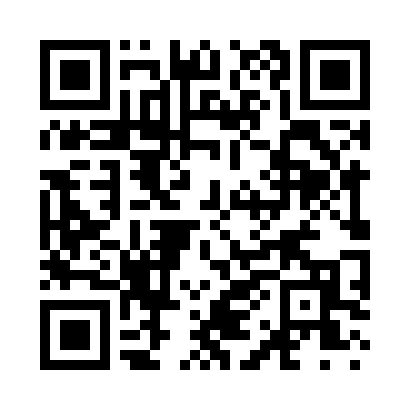 Prayer times for Carnot, Pennsylvania, USAMon 1 Jul 2024 - Wed 31 Jul 2024High Latitude Method: Angle Based RulePrayer Calculation Method: Islamic Society of North AmericaAsar Calculation Method: ShafiPrayer times provided by https://www.salahtimes.comDateDayFajrSunriseDhuhrAsrMaghribIsha1Mon4:165:541:255:248:5510:332Tue4:175:551:255:258:5510:333Wed4:185:561:255:258:5510:334Thu4:185:561:255:258:5510:325Fri4:195:571:265:258:5410:326Sat4:205:571:265:258:5410:317Sun4:215:581:265:258:5410:318Mon4:225:591:265:258:5310:309Tue4:235:591:265:258:5310:2910Wed4:246:001:265:258:5310:2911Thu4:256:011:275:258:5210:2812Fri4:266:011:275:258:5210:2713Sat4:276:021:275:258:5110:2614Sun4:286:031:275:258:5110:2515Mon4:296:041:275:258:5010:2416Tue4:306:041:275:258:4910:2317Wed4:316:051:275:258:4910:2218Thu4:326:061:275:258:4810:2119Fri4:346:071:275:258:4710:2020Sat4:356:081:275:248:4610:1921Sun4:366:091:275:248:4610:1822Mon4:376:091:275:248:4510:1723Tue4:396:101:275:248:4410:1624Wed4:406:111:275:248:4310:1425Thu4:416:121:275:238:4210:1326Fri4:426:131:275:238:4110:1227Sat4:446:141:275:238:4010:1028Sun4:456:151:275:238:3910:0929Mon4:466:161:275:228:3810:0830Tue4:486:171:275:228:3710:0631Wed4:496:181:275:228:3610:05